ANEXO VIESTABELECIMENTO DE ENSINO / ENTIDADE FORMADORA:____________________________________________(VERSO DA FOLHA DE TERMO)Notas:Média aritmética das classificações obtidas nas disciplinas / domíniosClassificação final calculada nos termos do nº 2 do artigo 19º, da Portaria nº 118/2005, de 14 de outubro. Média ponderada das classificações obtidas em cada componente de formação, aplicando a seguinte fórmula :Para os cursos do Tipo 1 a 6:  CF= 1FSC+1FC+2FT+1FP                    5(Ponto 6 do Artigo 19º do Regulamento anexo a Portaria n.º 118/2005, de 14 de outubro)Para os cursos do Tipo 7:  CF= 1FSC+2FT+1FP                   4(Ponto 7 do Artigo 19º do Regulamento anexo a Portaria n.º 118/2005, de 14 de outubro)Diploma/Certificado n.º ____, passado em ____-___-___O Chefe de Departamento / Responsável da Entidade Formadora_____________________________________________________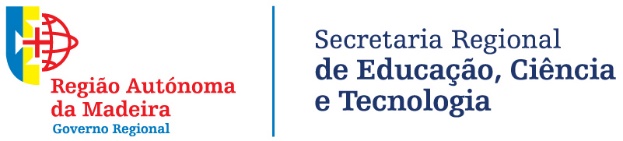 CURSOS DE EDUCAÇÃO E FORMAÇÃODecreto Legislativo Regional n.º 17/2005/M, de 11 de agostoCURSO: ___________________________________TIPO: ____FOLHA DE TERMOANO LETIVO: ___/ __TERMO N.º ________IDENTIFICAÇÃOIDENTIFICAÇÃOIDENTIFICAÇÃOIDENTIFICAÇÃOIDENTIFICAÇÃOIDENTIFICAÇÃOIDENTIFICAÇÃOIDENTIFICAÇÃOIDENTIFICAÇÃOIDENTIFICAÇÃOIDENTIFICAÇÃOIDENTIFICAÇÃONome completo  _________________________________________________________________________________________natural de ____________________________, concelho de ______________________________nascido em ______-____-____ filho de ________________________________________________________________________________________________e de __________________________________________________________________________________________________B.I. n.º_________________ emitido em ______- _____-____ pelo Arquivo de Identificação _____________________________Nome completo  _________________________________________________________________________________________natural de ____________________________, concelho de ______________________________nascido em ______-____-____ filho de ________________________________________________________________________________________________e de __________________________________________________________________________________________________B.I. n.º_________________ emitido em ______- _____-____ pelo Arquivo de Identificação _____________________________Nome completo  _________________________________________________________________________________________natural de ____________________________, concelho de ______________________________nascido em ______-____-____ filho de ________________________________________________________________________________________________e de __________________________________________________________________________________________________B.I. n.º_________________ emitido em ______- _____-____ pelo Arquivo de Identificação _____________________________Nome completo  _________________________________________________________________________________________natural de ____________________________, concelho de ______________________________nascido em ______-____-____ filho de ________________________________________________________________________________________________e de __________________________________________________________________________________________________B.I. n.º_________________ emitido em ______- _____-____ pelo Arquivo de Identificação _____________________________Nome completo  _________________________________________________________________________________________natural de ____________________________, concelho de ______________________________nascido em ______-____-____ filho de ________________________________________________________________________________________________e de __________________________________________________________________________________________________B.I. n.º_________________ emitido em ______- _____-____ pelo Arquivo de Identificação _____________________________Nome completo  _________________________________________________________________________________________natural de ____________________________, concelho de ______________________________nascido em ______-____-____ filho de ________________________________________________________________________________________________e de __________________________________________________________________________________________________B.I. n.º_________________ emitido em ______- _____-____ pelo Arquivo de Identificação _____________________________Nome completo  _________________________________________________________________________________________natural de ____________________________, concelho de ______________________________nascido em ______-____-____ filho de ________________________________________________________________________________________________e de __________________________________________________________________________________________________B.I. n.º_________________ emitido em ______- _____-____ pelo Arquivo de Identificação _____________________________Nome completo  _________________________________________________________________________________________natural de ____________________________, concelho de ______________________________nascido em ______-____-____ filho de ________________________________________________________________________________________________e de __________________________________________________________________________________________________B.I. n.º_________________ emitido em ______- _____-____ pelo Arquivo de Identificação _____________________________Nome completo  _________________________________________________________________________________________natural de ____________________________, concelho de ______________________________nascido em ______-____-____ filho de ________________________________________________________________________________________________e de __________________________________________________________________________________________________B.I. n.º_________________ emitido em ______- _____-____ pelo Arquivo de Identificação _____________________________Nome completo  _________________________________________________________________________________________natural de ____________________________, concelho de ______________________________nascido em ______-____-____ filho de ________________________________________________________________________________________________e de __________________________________________________________________________________________________B.I. n.º_________________ emitido em ______- _____-____ pelo Arquivo de Identificação _____________________________Nome completo  _________________________________________________________________________________________natural de ____________________________, concelho de ______________________________nascido em ______-____-____ filho de ________________________________________________________________________________________________e de __________________________________________________________________________________________________B.I. n.º_________________ emitido em ______- _____-____ pelo Arquivo de Identificação _____________________________Nome completo  _________________________________________________________________________________________natural de ____________________________, concelho de ______________________________nascido em ______-____-____ filho de ________________________________________________________________________________________________e de __________________________________________________________________________________________________B.I. n.º_________________ emitido em ______- _____-____ pelo Arquivo de Identificação _____________________________Áreas de CompetênciasÁreas de CompetênciasÁreas de CompetênciasDisciplinas / DomíniosTotal de HorasClassificaçãoDisciplinas / DomíniosPró.Equiv.Freq./ Rep. da PAFPró.Equiv.Freq./ Rep. da PAFPró.Equiv.Freq./ Rep. da PAFPró.Equiv.Freq./ Rep. da PAFPró.Equiv.Freq./ Rep. da PAFClassificação ComponenteÁreas de CompetênciasÁreas de CompetênciasÁreas de CompetênciasDisciplinas / DomíniosTotal de HorasClassificaçãoDisciplinas / DomíniosCla.Liv.Liv.Fol.Fol.Classificação ComponenteCOMPONENTES DE FORMAÇÃOSocioculturalLínguas, Cultura e ComunicaçãoLíngua Portuguesa/Português_____ (___________)(a)_____ (__________)COMPONENTES DE FORMAÇÃOSocioculturalLínguas, Cultura e ComunicaçãoLíngua Estrangeira_____ (___________)(a)_____ (__________)COMPONENTES DE FORMAÇÃOSocioculturalLínguas, Cultura e ComunicaçãoTec. de Informação e Comunicação_____ (___________)(a)_____ (__________)COMPONENTES DE FORMAÇÃOSocioculturalCidadania e SociedadeCidadania e Mundo Atual / Cidadania e Sociedade_____ (___________)(a)_____ (__________)COMPONENTES DE FORMAÇÃOSocioculturalCidadania e SociedadeHigiene, Saúde e Seg. no Trabalho_____ (___________)(a)_____ (__________)COMPONENTES DE FORMAÇÃOSocioculturalCidadania e SociedadeEducação Física_____ (___________)(a)_____ (__________)COMPONENTES DE FORMAÇÃOCientíficoCiências AplicadasMatemática Aplicada ou Disciplina/ domínio  específica(o) ou cientifica(o) 1_____ (___________)(a)_____ (__________)COMPONENTES DE FORMAÇÃOCientíficoCiências AplicadasDisciplina/ domínio  específica(o) ou cientifica(o) 2_____ (___________)(a)_____ (__________)COMPONENTES DE FORMAÇÃOCientíficoCiências AplicadasDisciplina/ domínio  específica(o) ou cientifica(o) 3_____ (___________)(a)_____ (__________)COMPONENTES DE FORMAÇÃOTecnológicaTecnologias EspecíficasDisciplina 1_____ (___________)(a)_____(__________)COMPONENTES DE FORMAÇÃOTecnológicaTecnologias EspecíficasDisciplina 2_____ (___________)(a)_____(__________)COMPONENTES DE FORMAÇÃOTecnológicaTecnologias EspecíficasDisciplina 3_____ (___________)(a)_____(__________)COMPONENTES DE FORMAÇÃOTecnológicaTecnologias EspecíficasDisciplina 4_____ (___________)(a)_____(__________)COMPONENTES DE FORMAÇÃOTecnológicaTecnologias EspecíficasDisciplina 5_____ (___________)(a)_____(__________)COMPONENTES DE FORMAÇÃOTecnológicaTecnologias EspecíficasDisciplina 6_____ (___________)(a)_____(__________)COMPONENTES DE FORMAÇÃOTecnológicaTecnologias Específicas(Disciplina 7)_____ (___________)(a)_____(__________)COMPONENTES DE FORMAÇÃOPráticaContexto de TrabalhoContexto de Trabalho_____ (___________)(b) _____ (___________)COMPONENTES DE FORMAÇÃOPráticaProva de Avaliação Final (PAF)Prova de Avaliação Final (PAF)_____ (___________)(b) _____ (___________)Realizou Estágio na Entidade _______________________________________________________no período de ______- ____- ____ a ______- ____- ____Realizou Estágio na Entidade _______________________________________________________no período de ______- ____- ____ a ______- ____- ____Realizou Estágio na Entidade _______________________________________________________no período de ______- ____- ____ a ______- ____- ____Realizou Estágio na Entidade _______________________________________________________no período de ______- ____- ____ a ______- ____- ____Realizou Estágio na Entidade _______________________________________________________no período de ______- ____- ____ a ______- ____- ____Realizou Estágio na Entidade _______________________________________________________no período de ______- ____- ____ a ______- ____- ____Realizou Estágio na Entidade _______________________________________________________no período de ______- ____- ____ a ______- ____- ____Realizou Estágio na Entidade _______________________________________________________no período de ______- ____- ____ a ______- ____- ____Realizou Estágio na Entidade _______________________________________________________no período de ______- ____- ____ a ______- ____- ____Realizou Estágio na Entidade _______________________________________________________no período de ______- ____- ____ a ______- ____- ____Realizou Estágio na Entidade _______________________________________________________no período de ______- ____- ____ a ______- ____- ____Realizou Estágio na Entidade _______________________________________________________no período de ______- ____- ____ a ______- ____- ____Classificação Final do Curso (c) _______ (________________), tendo concluído o ____ ciclo do ensino básico e uma formação de nível ____ de qualificação profissional, com a duração total de __________horas.Data: _______ -____ - ____           O Diretor do Curso/                  O Presidente da Direção Executiva/ O Diretor          Coordenador da Ação       ___________________                       ________________________________